                                                                        Medlemsinformation 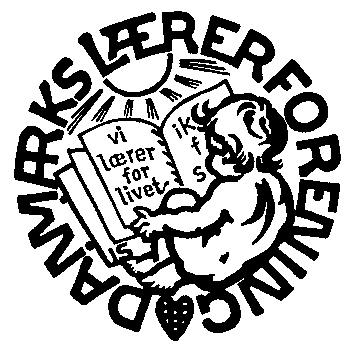                                             Furesø Lærerkreds                                            Oktober 2014Budgetforlig i Furesø KommuneDer blev den 29.september indgået et budgetforlig mellem alle partier i Furesø Byråd. Samlet set ligger der desværre en besparelse på skoleområdet på ca. 4 mio. kr. incl. besparelsen på skoleledelsen. Besparelserne ligger som rammebesparelser, som den enkelte ledelse skal finde ude på skolerne. Vi har i høringssvaret fra Furesø Lærerkreds forsøgt at råbe politikerne op i forhold til det vanskelige situation skolerne/lærerne står i, nu hvor effekten af regeringsindgrebet rammer samtidig med, at skolereformen træder i kraft. Vi opfordrede politikerne til at træffe de nødvendige valg, hvis de ville finde besparelser på vores område. Det kunne være afskaffelse af lejrskoler eller lignende. Denne opfordring er ikke blevet fulgt, og i stedet bliver besparelsen lagt ud som en rammebesparelse. Vi frygter, at denne fremgangsmåde betyder, at det bliver den enkelte lærer, der kommer til at løbe endnu hurtigere end det allerede er tilfældet. Dette vil sandsynligvis medføre en reduktion i antallet af stillinger.Det er helt ubegribeligt, at borgmesteren på den måde løber fra de udmeldinger, han fremkom med efter sidste års budgetforlig. For et år siden udtalte borgmesteren, at skolereformen stadig var underfinansieret. Der er ikke blevet afsat de nødvendige midler gennem kommuneaftalen, så hvordan mener han/byrådet, at en underfinansieret skolereform skal blive en holdbar succes?Vi vil selvfølgelig fortsat kæmpe for, at de budgetmæssige forudsætninger, der er for Furesø Skolevæsen, kommer til at stemme overens med skolepolitiske udmeldinger.Muligt ministerbesøgFuresø kommune overvejer, at invitere Børne og undervisningsminister Christine Antorini til et åbent arrangement i slutningen af oktober, hvor skolebestyrelser og politikere vil kunne se, hvor langt vi er med implementeringen af folkeskolereformen.Vi har på forhånd meddelt Centeret for Børn og Skole, at Furesø Lærerkreds ikke ønsker at deltage i arrangementet. Vi anerkender ikke regeringen som en konstruktiv medspiller i bestræbelsen på at skabe et godt skolevæsen. Efter at Furesø byråd ved budgetforliget har valgt at spare yderligere på skolevæsenet, ser vi ingen mulighed for at deltage. Vi vil under ingen omstændigheder legitimere de arbejdsforhold lærerne fremover kan være tvunget til at arbejde under, gennem et arrangement der helt sikker vil blive udnyttet mediestrategisk af Furesø Kommune. Vi har fuld forståelse for, hvis medlemmer af Furesø Lærerkreds ikke ønsker at deltage i arrangementet Evaluering af Fælles ForståelseVi er nu ca. 2 måneder inde i det første skoleår med den Fælles Forståelse som ”aftalebaggrund” for arbejdstilrettelæggelsen på folkeskolerne i Furesø. Den 1. oktober blev der afholdt et første evalueringsmøde med deltagelse af skoleledere, tillidsrepræsentanter samt arbejdsmiljørepræsentanter. Forsamlingen drøftede udvalgte problemstillinger, der er opstået/fremkommet ude på skolerne. Det er meget forskelligt, hvordan de enkelte skoleledelser har fortolket Fælles Forståelse. Vi har udfordringer med svingende undervisningsforpligtigelse grundet fleksibel skemalægning, Fix- og flekstid, der skaber udfordringer for samarbejdsforpligtigelse, overholdes af aftalen med de 7-timer og mange flere ting.Helt overordnet står dog udfordringen med at skabe sammenhæng mellem arbejdsopgaver og arbejdstid. Det har været en ”vanskelig” opgave for ledelserne at skære ned på andre opgaver, så mange oplever helt sikkert, at det er meget svært at nå alle opgaver inden for arbejdstiden. Vi vil opfordre til, at man tager kontakt til sin ledelsen, hvis det viser sig vanskeligt/umuligt at nå alle opgaver. Det er ledelsens forpligtigelse at sikre, at medarbejderne har mulighed for at løse arbejdsopgaverne inden for den angivne arbejdstid. Vi vil sammen med Center for Børn og Skole følge op på evalueringsmødet og samle erfaringerne, således at de fremadrettet kan bruges på de enkelte skoler.Vi vil fra kredsens side selvfølgelig følge udviklingen på skolerne tæt, således at vi kan få korrigeret eventuelle uhensigtsmæssige arbejdsforhold ude på skolerne.Medlemskursus 15.-16. NovemberVi glæder os til at dele en forhåbentlig spændende og hyggelig tid sammen  med alle de medlemmer, der har meldt sig til vores medlemskursus på Frederiksdal d. 15.-16.november. Vi har i år plads til alle, der har ønsket at deltage.Kredskontoret Kredskontoret har vagtordning i efterårsferien. Såfremt du har akut brug for hjælp, kan du få fat i os enten på mail 028@dlf.org eller på telefon 44 95 76 66, hvor du vil få et svar/opkald senest næstfølgende arbejdsdag.God efterårsferieVenlig hilsenMorten KrarupFuresø Lærerkreds